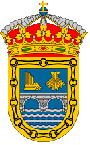 CONTRATOS CELEBRADOS EN 2016Nº OrdenTipo/claseObjetoTercero y NIFImporteFecha formaliza-ción1Servicios Asesoria para confección de nóminas contratos y s. sociales Asesoria Merfisa SL3.211,00 02/012ServiciosClases de teatro en el municipio Asociación Cultural La Trébede Teatro de Villasabariego3.000,0002/013serviciosOrganización Fiesta Lancia IIIAsociación cultural La Trébede Teatro   B246559123.500,0020/084ServiciosClases de Pilates Casandra Fernández Lorenzana  71441682W3.983,0002/015ObrasObras de Reparación de Saneamiento en VillafaléContratas y Saneamientos Coysa S.L.B240567984.968,0018/106ObrasReparacion de caminosContratas y Saneamientos Coysa SL11.891,00 10/087ServiciosClases de Manualidades Cuyser León S.L.B246633613.445,00 02/018Servicios Acondicionamiento de motor  agua VilliguerElectroleon Instalaciones SLB240567984.696,0021/049SeviciosEquipo Clorador Deporisto Agua  VillacontildeElectroleón Instalaciones S.L.B246780394.634,0010/1110SuministrosSuministro eléctrico anula de la empresa Gas Natural Servicios SDG35.655,0002/0111Suministro Suministro eléctrico anualIberdrola Comercialización Ultimo Recurso S.A. A9555463016.04102/0112SuministroSuministro eléctrico anual Iberdrola Clientes SA10.228,00 02/0113ObrasReparación de Pasarela en rio Porma Cmno de SantiagoJose Ramón Gutiérrez Castro 09768853V2.783,0007/1214ServiciosTaller de Memoria para personas mayores Ricardo Santos González Sadia09770485Q3.600,0002/0115ServiciosServicios Urbanísticos Proyecto técnico para obras Urbanización ValleRodriguez Valbuena Arquitectos, SLPB245041284.958,00 13/0616ServiciosServicios urbanísticos Proyecto Tecnico obra Plan de Redes VilliguerRodriguez Valbuena Arquiectos SLPB245041285.983,0016/1217ServiciosServicios urbanísticos en generalRodriguez Valbuena Arquitectos, SLPB245041285.445,00 02/0118ServiciosServicio Telefónico anualTelefónica de España SAA820184744.510,00 02/0119SuministrosSuministro de escenario portátil para Centro Cultural LanciaSiluj Iluminación SLB242771135.598,00 21/1120Servicios Servicio de mantenimiento del alumbrado público municipalInstalaciones Eléctricas Canseco S.L.B2431089810.810,0002/0121Servicios Farolas en calle El Molino de Villafañe Instalaciones Eléctricas Canseco SLB243108983.090,00 15/0322Servicios Renovación del  alumbrado público en VillasabariegoInstalaciones Eléctricas Canseco SLB2431089836.296,0010/06